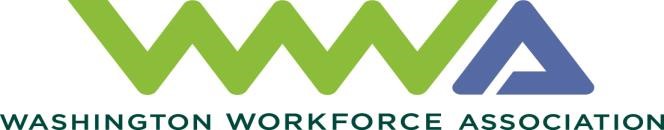 2021 Board of DirectorsTiffany Scott, Chief Executive Officer WWA ChairBenton-Franklin Workforce Development Council Serving Benton and Franklin Counties tscott@bf-wdc.org  (509) 734-5993 Joy Emory, Chief Executive Officer WWA Vice ChairWorkforce Snohomish on behalf of Future Workforce AllianceServing Snohomish County Joy.emory@workforcesnohomish.org   (425) 921-3482  Marie Kurose, Chief Executive OfficerWWA Treasurer Seattle-King County Workforce Development Council Serving King County mkurose@seakingwdc.org (206) 448-0474 Kevin Perkey, Chief Executive Officer Workforce Southwest Washington Serving Wahkiakum, Cowlitz and Clark Counties kperkey@workforcesw.org   (360) 567-1070 Amy Martinez, Chief Executive Officer South Central Workforce Development Council Serving Yakima, Kittitas, Klickitat and Skamania Counties Amy.Martinez@co.yakima.wa.us  (509) 574-1950 Cheryl Fambles, Chief Executive Officer  Pacific Mountain Workforce Development Council Serving Grays Harbor, Mason, Thurston, Pacific and Lewis Counties Cheryl@pacmtn.org  360-570-4240 Katie Condit, Chief Executive Officer WorkForce Central Serving Pierce County kcondit@workforce-central.org   (253) 495-8515 Rod Van Alyne, Director Eastern Washington Partnership Workforce Dev. Council Serving Ferry, Pend Oreille, Garfield, Stevens, Lincoln Whitman, Columbia, Walla Walla and Asotin Counties rvanalyne@ruralresources.org  (509) 684-8421 Mark Mattke, Chief Executive Officer WWA Workforce Board RepresentativeSpokane Workforce Council Serving Spokane County mmattke@spokaneworkforce.org  (509) 960-6263  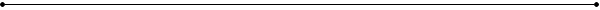 info@washingtonworkforce.org